ПОСТАНОВЛЕНИЕАДМИНИСТРАЦИИ БЛАГОДАРНЕНСКОГО ГОРОДСКОГО ОКРУГА  СТАВРОПОЛЬСКОГО КРАЯАдминистрация Благодарненского городского округа Ставропольского краяПОСТАНОВЛЯЕТ:1. Внести в состав комиссии для проведения конкурса на замещение вакантной муниципальной должности муниципальной службы в аппарате администрации Благодарненского городского округа Ставропольского края (далее—комиссии), утвержденный постановлением администрации Благодарненского городского округа Ставропольского края от 18 января 2018 года № 38 «О комиссии для проведения конкурса на замещение вакантной муниципальной должности муниципальной службы в аппарате администрации Благодарненского городского округа Ставропольского края» следующие изменения: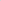 . 1. Исключить из состава комиссии Бычкова С.Т.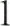 1.2. Включить в состав комиссии Тенькова Александра Ивановича, Главу Благодарненского городского округа, председателем комиссии.2.Контроль за выполнением постановления распоряжения возложить на заместителя главы администрации Благодарненского городского округа Ставропольского края Шаруденко И.Н.3. Настоящее постановление вступает в силу со дня его подписания.28сентября    2018  годаг. Благодарный№1107О внесении изменений в состав комиссии для проведения конкурса на замещение вакантной муниципальной должности муниципальной службы в аппарате администрации Благодарненского городского округа Ставропольского края,     утвержденный     постановлением     администрацииБлагодарненского городского округа Ставропольского края от 18 января 2018 года № 38Глава Благодарненского городского округа Ставропольского краяА.И. Теньков